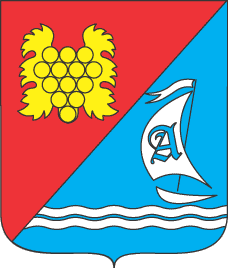 МЕСТНАЯ АДМИНИСТРАЦИЯАНДРЕЕВСКОГО МУНИЦИПАЛЬНОГО ОКРУГАПОСТАНОВЛЕНИЕ№ 113-А22 ноября 2019								         с. АндреевкаОб утверждении Памятки для муниципальных служащих «О необходимости соблюдения статьи 12 Федерального закона № 273-ФЗ «О противодействии коррупции», планирующих увольнение с муниципальной службыВ соответствии с Федеральными законами от 02.03.2007 № 25-ФЗ «О муниципальной службе в Российской Федерации», от 25.12.2008 № 273-ФЗ «О противодействии коррупции», Указам Президента Российской Федерации от 21.07.2010 № 925 «О мерах по реализации отдельных положений Федерального закона «О противодействии коррупции», на основании Устава внутригородского муниципального образования города Севастополя –Андреевского муниципального округа, местная администрация Андреевского муниципального округаПОСТАНОВЛЯЕТ:Утвердить прилагаемую Памятку для муниципальных служащих, «О необходимости соблюдения статьи 12 Федерального закона № 273-ФЗ       «О противодействии коррупции», планирующих увольнение с муниципальной службы.Начальнику общего отдела местной администрации Андреевского муниципального округа изготовить необходимое количество Памяток                    «О необходимости соблюдения статьи 12 Федерального закона № 273-ФЗ      «О противодействии коррупции», для вручения муниципальным служащим местной администрации Андреевского муниципального округа, планирующим увольнение с муниципальной службы.3. Настоящее постановление подлежит официальному опубликованию на официальном сайте муниципального образования в информационно-телекоммуникационной сети Интернет.4. Настоящее постановление вступает в силу со дня его официального опубликования. 5. Контроль за исполнением настоящего постановления возложить на заместителя Главы местной администрации Андреевского муниципального округа Ярошенко Л.Н.Глава ВМО Андреевский МО, исполняющийполномочия председателя Совета,Глава местной администрации						П.Н. СысуевПриложение № 1к постановлению местнойадминистрации Андреевскогомуниципального округаот 22 ноября 2019 года № 113-АПАМЯТКАмуниципальному служащему, «О необходимости соблюдения статьи 12 Федерального закона № 273-ФЗ «О противодействии коррупции»,планирующему увольнение с муниципальной службыВ соответствии с пунктом 10 части 1 статьи 12 Федерального закона от 02 марта 2007 года № 25-ФЗ «О муниципальной службе в Российской Федерации» (далее – Федеральный закон № 25-ФЗ) муниципальный служащий обязан соблюдать ограничения, выполнять обязательства, не нарушать запреты, которые установлены указанным Федеральным законом № 25-ФЗ и другими федеральными законами.I. Ограничения, налагаемые на гражданина, замещавшего должность муниципальной службыСтатьей 14 Федерального закона № 25-ФЗ установлено, что гражданин после увольнения с муниципальной службы не вправе:1) в случае замещения должности муниципальной службы, включенную в перечень должностей, установленный нормативными правовыми актами Российской Федерации, в течение двух лет после увольнения с муниципальной службы замещать на условиях трудового договора должности в организации и (или) выполнять в данной организации работу на условиях гражданско-правового договора в случаях, предусмотренных федеральными законами, если отдельные функции муниципального (административного) управления данной организацией входили в должностные (служебные) обязанности муниципального служащего, без согласия соответствующей комиссии по соблюдению требований к служебному поведению муниципальных служащих и урегулированию конфликта интересов, которое дается в порядке, устанавливаемом нормативными правовыми актами Российской Федерации.2) разглашать или использовать в интересах организаций либо физических лиц сведения конфиденциального характера или служебную информацию, ставшие ему известными в связи с исполнением должностных обязанностей.Гражданин, замещавший должность муниципальной службы, перечень которых устанавливается нормативными правовыми актами Российской Федерации, в течение двух лет после увольнения с муниципальной службы обязан при заключении трудовых или гражданско-правовых договоров на выполнение работ (оказание услуг), указанных в части 1 статьи 12 Федерального закона № 273-ФЗ «О противодействии коррупции» (далее – Федеральный закон № 273-ФЗ, сообщить работодателю сведения о последнем месте своей службы.Федеральным законом от 25 декабря 2008 г. № 273-ФЗ                                          установлены ограничения, налагаемые на гражданина, замещавшего должность муниципальной службы, при заключении им трудового или гражданско-правового договора:Гражданин, замещавший должность муниципальной службы, включенную в перечень, установленный нормативными правовыми актами Российской Федерации, в течение двух лет после увольнения с муниципальной службы имеет право замещать на условиях трудового договора должности в организации и (или) выполнять в данной организации работы (оказывать данной организации услуги) в течение месяца стоимостью более ста тысяч рублей на условиях гражданско-правового договора (гражданско-правовых договоров), если отдельные функции муниципального (административного) управления данной организацией входили в должностные (служебные) обязанности муниципального служащего, с согласия соответствующей комиссии по соблюдению требований к служебному поведению государственных или муниципальных служащих и урегулированию конфликта интересов.Комиссия обязана рассмотреть письменное обращение гражданина о даче согласия на замещение на условиях трудового договора должности в организации и (или) на выполнение в данной организации работ (оказание данной организации услуг) на условиях гражданско-правового договора в течение семи дней со дня поступления указанного обращения в порядке, устанавливаемом нормативными правовыми актами Российской Федерации, и о принятом решении направить гражданину письменное уведомление в течение одного рабочего дня и уведомить его устно в течение трех рабочих дней.	У бывшего муниципального служащего, замещавшего должность, включенную в перечень, установленный нормативными правовыми актами Российской Федерации, обязанность обращаться за согласием комиссии по соблюдению требований к служебному поведению и урегулированию конфликта интересов (часть 1 статьи 12) не возникает в следующих случаях:- поступления его на службу (работу) в государственный (муниципальный) орган по служебному контракту (трудовому договору), договору о выполнении работ, оказании услуг;- заключения гражданско-правового договора о выполнении работ, оказании услуг стоимостью менее 100 тыс. руб. в месяц.II. Ответственность за несоблюдение предусмотренных ограничений и запретовВ соответствии со ст. 13 Федерального закона № 273-ФЗ граждане Российской Федерации, иностранные граждане и лица без гражданства за совершение коррупционных правонарушений несут уголовную, административную, гражданско-правовую и дисциплинарную ответственность в соответствии с законодательством Российской Федерации. Федеральным законом № 273-ФЗ установлено, что несоблюдение гражданином, замещавшим должности муниципальной службы, перечень которых устанавливается нормативными правовыми актами Российской Федерации, после увольнения с муниципальной службы требования, предусмотренного частью 2 статьи 12, влечет прекращение трудового или гражданско-правового договора на выполнение работ (оказание услуг), указанного в части 1 статьи 12, заключенного с указанным гражданином.Получение гражданином согласия или отсутствие необходимости получения согласия соответствующей комиссии по урегулированию конфликта интересов не освобождает работодателя от обязанности сообщать о заключении трудового или гражданско-правового договора на выполнение работ (оказание услуг) представителю нанимателя (работодателю) муниципального служащего по последнему месту его службы.Работодатель при заключении трудового или гражданско-правового договора на выполнение работ (оказание услуг), указанного в части 1                   статьи 12 Федерального закона № 273-ФЗ, с гражданином, замещавшим должности муниципальной службы, перечень которых устанавливается нормативными правовыми актами Российской Федерации, в течение двух лет после его увольнения с муниципальной службы обязан в десятидневный срок сообщать о заключении такого договора представителю нанимателя (работодателю) муниципального служащего по последнему месту его службы в порядке, устанавливаемом нормативными правовыми актами Российской Федерации.Письмо оформляется на бланке организации и подписывается ее руководителем либо уполномоченным лицом, подписавшим трудовой договор со стороны работодателя. Подпись работодателя заверяется печатью организации (печатью кадровой службы).Письмо направляется представителю нанимателя (работодателю) гражданина по последнему месту его службы в 10-дневный срок со дня заключения трудового договора с гражданиномВ письме, направляемом работодателем представителю нанимателя (работодателю) гражданина по последнему месту его службы, должны содержаться следующие сведения:- фамилия, имя, отчество (при наличии) гражданина (в случае, если фамилия, имя или отчество изменялись, указываются прежние);- число, месяц, год и место рождения гражданина (страна, республика, край, область, населенный пункт);- должность муниципальной службы, замещаемая гражданином непосредственно перед увольнением с муниципальной службы (по сведениям, содержащимся в трудовой книжке);- наименование организации (полное, а также сокращенное (при его наличии));- дата и номер приказа (распоряжения) или иного решения работодателя, согласно которому гражданин принят на работу;- дата заключения трудового договора и срок, на который он заключен (указывается дата начала работы, а в случае, если заключается срочный трудовой договор, - срок его действия и обстоятельства (причины), послужившие основанием для заключения срочного трудового договора);- наименование должности, которую занимает гражданин по трудовому договору в соответствии со штатным расписанием, а также структурное подразделение организации (при его наличии);- должностные обязанности, исполняемые по должности, занимаемой гражданином (указываются основные направления поручаемой работы).В соответствии со ст. 19.29. Кодекса Российской Федерации об административных правонарушениях от 30 декабря 2001 г. № 195-ФЗ привлечение работодателем либо заказчиком работ (услуг) к трудовой деятельности на условиях трудового договора либо к выполнению работ или оказанию услуг на условиях гражданско-правового договора муниципального служащего, замещающего должность, включенную в перечень, установленный нормативными правовыми актами, либо бывшего муниципального служащего, замещавшего такую должность, с нарушением требований, предусмотренных Федеральным законом № 273-ФЗ влечет наложение административного штрафа на граждан в размере от двух тысяч до четырех тысяч рублей; на должностных лиц - от двадцати тысяч до пятидесяти тысяч рублей; на юридических лиц - от ста тысяч до пятисот тысяч рублей.Неисполнение работодателем обязанности, установленной частью 4 статьи 12 Федерального закона № 273-ФЗ, является правонарушением и влечет ответственность в соответствии с законодательством Российской Федерации.Проверка соблюдения гражданином, запрета на замещение на условиях трудового договора должности в организации и (или) на выполнение в данной организации работ (оказание данной организации услуг) на условиях гражданско-правового договора (гражданско-правовых договоров) в случаях, предусмотренных федеральными законами, если отдельные функции муниципального управления данной организацией входили в должностные (служебные) обязанности муниципального служащего, и соблюдения работодателем условий заключения трудового договора или соблюдения условий заключения гражданско-правового договора с таким гражданином осуществляется в порядке, устанавливаемом нормативными правовыми актами Российской Федерации.III. Конфликт интересов, связанный с взаимодействием с бывшим работодателем и трудоустройством после увольнения с муниципальной службыКонфликт интересов, связанный с взаимодействием с бывшим работодателем и трудоустройством после увольнения с муниципальной службы отнесен к типовым ситуациям конфликта интересов на муниципальной службе Российской Федерации:Описание ситуацииМуниципальный служащий ведет переговоры о трудоустройстве после увольнения с муниципальной службы на работу в организацию, в отношении которой он осуществляет отдельные функции муниципального управления.Меры предотвращения и урегулированияМуниципальному служащему рекомендуется воздерживаться от ведения переговоров о последующем трудоустройстве с организациями, в отношении которых он осуществляет отдельные функции муниципального управления. При поступлении соответствующих предложений от проверяемой организации муниципальному служащему рекомендуется отказаться от их обсуждения до момента увольнения с муниципальной службы.В случае если указанные переговоры о последующем трудоустройстве начались, муниципальному служащему следует уведомить представителя нанимателя, непосредственного начальника в письменной форме о наличии личной заинтересованности.Представителю нанимателя рекомендуется отстранить муниципального служащего от исполнения должностных (служебных) обязанностей в отношении организации, с которой он ведет переговоры о трудоустройстве после его увольнения с муниципальной службы.С трудоустройством бывших муниципальных служащих также связан целый ряд ситуаций, которые могут повлечь конфликт интересов и нанести ущерб репутации муниципального органа, но при этом не могут быть в необходимой степени урегулированы в рамках действующего законодательства, например:бывший муниципальный служащий поступает на работу в частную организацию, регулярно взаимодействующую с муниципальным органом, в котором муниципальный служащий ранее замещал должность;бывший муниципальный служащий создает собственную организацию, существенной частью деятельности которой является взаимодействие с муниципальным органом, в котором муниципальный служащий ранее замещал должность;муниципальный служащий продвигает определенные проекты с тем, чтобы после увольнения с муниципальной службы заниматься их реализацией.Глава ВМО Андреевский МО, исполняющийполномочия председателя Совета,Глава местной администрации 					П. Н. СысуевПАМЯТКАмуниципальному служащему,планирующему увольнение с муниципальной службыВ соответствии с пунктом 10 части 1 статьи 12 Федерального закона от 02 марта 2007 года № 25-ФЗ «О муниципальной службе в Российской Федерации» (далее – Федеральный закон № 25-ФЗ) муниципальный служащий обязан соблюдать ограничения, выполнять обязательства, не нарушать запреты, которые установлены указанным Федеральным законом № 25-ФЗ и другими федеральными законами.I. Ограничения, налагаемые на гражданина, замещавшего должность муниципальной службыСтатьей 14 Федерального закона № 25-ФЗ установлено, что гражданин после увольнения с муниципальной службы не вправе:1) в случае замещения должности муниципальной службы, включенную в перечень должностей, установленный нормативными правовыми актами Российской Федерации, в течение двух лет после увольнения с муниципальной службы замещать на условиях трудового договора должности в организации и (или) выполнять в данной организации работу на условиях гражданско-правового договора в случаях, предусмотренных федеральными законами, если отдельные функции муниципального (административного) управления данной организацией входили в должностные (служебные) обязанности муниципального служащего, без согласия соответствующей комиссии по соблюдению требований к служебному поведению муниципальных служащих и урегулированию конфликта интересов, которое дается в порядке, устанавливаемом нормативными правовыми актами Российской Федерации.2) разглашать или использовать в интересах организаций либо физических лиц сведения конфиденциального характера или служебную информацию, ставшие ему известными в связи с исполнением должностных обязанностей.Федеральным законом от 25 декабря 2008 г. № 273-ФЗ 
«О противодействии коррупции» (далее – Федеральный закон № 273-ФЗ) установлены ограничения, налагаемые на гражданина, замещавшего должность муниципальной службы, при заключении им трудового или гражданско-правового договора: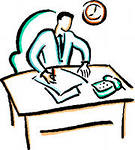 Гражданин, замещавший должность муниципальной службы, включенную в перечень, установленный нормативными правовыми актами Российской Федерации, в течение двух лет после увольнения с муниципальной службы имеет право замещать на условиях трудового договора должности в организации и (или) выполнять в данной организации работы (оказывать данной организации услуги) в течение месяца стоимостью более ста тысяч рублей на условиях гражданско-правового договора (гражданско-правовых договоров), если отдельные функции муниципального (административного) управления данной организацией входили в должностные (служебные) обязанности муниципального служащего, с согласия соответствующей комиссии по соблюдению требований к служебному поведению государственных или муниципальных служащих и урегулированию конфликта интересов.Комиссия обязана рассмотреть письменное обращение гражданина о даче согласия на замещение на условиях трудового договора должности в организации и (или) на выполнение в данной организации работ (оказание данной организации услуг) на условиях гражданско-правового договора в течение семи дней со дня поступления указанного обращения в порядке, устанавливаемом нормативными правовыми актами Российской Федерации, и о принятом решении направить гражданину письменное уведомление в течение одного рабочего дня и уведомить его устно в течение трех рабочих дней.II. Ответственность за несоблюдение предусмотренных ограничений и запретовВ соответствии со ст. 13 Федерального закона № 273-ФЗ граждане Российской Федерации, иностранные граждане и лица без гражданства за совершение коррупционных правонарушений несут уголовную, административную, гражданско-правовую и дисциплинарную ответственность в соответствии с законодательством Российской Федерации. Федеральным законом № 273-ФЗ установлено, что несоблюдение гражданином, замещавшим должности муниципальной службы, перечень которых устанавливается нормативными правовыми актами Российской Федерации, после увольнения с муниципальной службы требования, предусмотренного частью 2 статьи 12, влечет прекращение трудового или гражданско-правового договора на выполнение работ (оказание услуг), указанного в части 1 статьи 12, заключенного с указанным гражданином.Работодатель при заключении трудового или гражданско-правового договора на выполнение работ (оказание услуг), указанного в части 1 статьи 12 Федерального закона № 273-ФЗ, с гражданином, замещавшим должности муниципальной службы, перечень которых устанавливается нормативными правовыми актами Российской Федерации, в течение двух лет после его увольнения с муниципальной службы обязан в десятидневный срок сообщать о заключении такого договора представителю нанимателя (работодателю) муниципального служащего по последнему месту его службы в порядке, устанавливаемом нормативными правовыми актами Российской Федерации.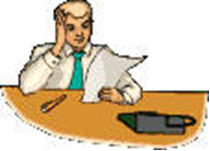 В письме, направляемом работодателем представителю нанимателя (работодателю) гражданина по последнему месту его службы, должны содержаться следующие сведения: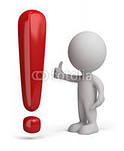 фамилия, имя, отчество (при наличии) гражданина (в случае, если фамилия, имя или отчество изменялись, указываются прежние);число, месяц, год и место рождения гражданина (страна, республика, край, область, населенный пункт);должность муниципальной службы, замещаемая гражданином непосредственно перед увольнением с муниципальной службы (по сведениям, содержащимся в трудовой книжке);наименование организации (полное, а также сокращенное (при его наличии));дата и номер приказа (распоряжения) или иного решения работодателя, согласно которому гражданин принят на работу;дата заключения трудового договора и срок, на который он заключен (указывается дата начала работы, а в случае, если заключается срочный трудовой договор, - срок его действия и обстоятельства (причины), послужившие основанием для заключения срочного трудового договора);наименование должности, которую занимает гражданин по трудовому договору в соответствии со штатным расписанием, а также структурное подразделение организации (при его наличии);должностные обязанности, исполняемые по должности, занимаемой гражданином (указываются основные направления поручаемой работы).В соответствии со ст. 19.29. Кодекса Российской Федерации об административных правонарушениях от 30 декабря 2001 г. № 195-ФЗ привлечение работодателем либо заказчиком работ (услуг) к трудовой деятельности на условиях трудового договора либо к выполнению работ или оказанию услуг на условиях гражданско-правового договора муниципального служащего, замещающего должность, включенную в перечень, установленный нормативными правовыми актами, либо бывшего муниципального служащего, замещавшего такую должность, с нарушением требований, предусмотренных Федеральным законом № 273-ФЗ влечет наложение административного штрафа на граждан в размере от двух тысяч до четырех тысяч рублей; на должностных лиц - от двадцати тысяч до пятидесяти тысяч рублей; на юридических лиц - от ста тысяч до пятисот тысяч рублей.Проверка соблюдения гражданином, запрета на замещение на условиях трудового договора должности в организации и (или) на выполнение в данной организации работ (оказание данной организации услуг) на условиях гражданско-правового договора (гражданско-правовых договоров) в случаях, предусмотренных федеральными законами, если отдельные функции муниципального управления данной организацией входили в должностные (служебные) обязанности муниципального служащего, и соблюдения работодателем условий заключения трудового договора или соблюдения условий заключения гражданско-правового договора с таким гражданином осуществляется в порядке, устанавливаемом нормативными правовыми актами Российской Федерации.III. Конфликт интересов, связанный с взаимодействием с бывшим работодателем и трудоустройством после увольнения с муниципальной службы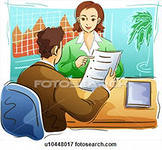 Конфликт интересов, связанный с взаимодействием с бывшим работодателем и трудоустройством после увольнения с муниципальной службы отнесен к типовым ситуациям конфликта интересов на муниципальной службе Российской Федерации:Описание ситуацииМуниципальный служащий ведет переговоры о трудоустройстве после увольнения с муниципальной службы на работу в организацию, в отношении которой он осуществляет отдельные функции муниципального управления.Меры предотвращения и урегулированияМуниципальному служащему рекомендуется воздерживаться от ведения переговоров о последующем трудоустройстве с организациями, в отношении которых он осуществляет отдельные функции муниципального управления. При поступлении соответствующих предложений от проверяемой организации муниципальному служащему рекомендуется отказаться от их обсуждения до момента увольнения с муниципальной службы.В случае если указанные переговоры о последующем трудоустройстве начались, муниципальному служащему следует уведомить представителя нанимателя, непосредственного начальника в письменной форме о наличии личной заинтересованности..С трудоустройством бывших муниципальных служащих также связан целый ряд ситуаций, которые могут повлечь конфликт интересов и нанести ущерб репутации муниципального органа, но при этом не могут быть в необходимой степени урегулированы в рамках действующего законодательства, например: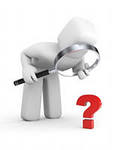 бывший муниципальный служащий поступает на работу в частную организацию, регулярно взаимодействующую с муниципальным органом, в котором муниципальный служащий ранее замещал должность;бывший муниципальный служащий создает собственную организацию, существенной частью деятельности которой является взаимодействие с муниципальным органом, в котором муниципальный служащий ранее замещал должность;муниципальный служащий продвигает определенные проекты с тем, чтобы после увольнения с муниципальной службы заниматься их реализацией.